Práce:			bakalářskáPosudek: 		vedoucíhoPráci hodnotil: 		Mgr. Radek Schuster, Ph.D.Práci předložila:	Daniela TisarováNázev práce: 		Pojetí snu u Sigmunda Freuda a Carla Gustava Junga1.	CÍL PRÁCE (uveďte, do jaké míry byl naplněn):Stanovený cíl práce, kterým je srovnání koncepcí snu u S. Freuda a C. G. Junga, byl přesvědčivě splněn.2.	OBSAHOVÉ ZPRACOVÁNÍ (náročnost, tvůrčí přístup, proporcionalita teoretické a vlastní práce, vhodnost příloh apod.):Po obecném vymezení fenoménu snu z pohledu současné vědy, které je vystavěno na parafrázích přehledových knih, následují vlastní výstižné intepretace Freudova a Jungova pojetí snu, jež jsou založeny na četbě primární i sekundární literatury v českém a anglickém jazyce. Práce pak ústí v porovnání a kritické zhodnocení obou interpretovaných koncepcí.Přílohu tvoří šest dvoj-výkladů autentických snů autorčiných přátel, v nichž se autorka nápaditě pokouší aplikovat Freudovu i Jungovu metodu výkladu na každý sen, aby ukázala odlišnosti těchto metod.Autorka prokázala, že je schopna analyzoval a kompilovat velké množství různě obtížných textů českých i anglických a přehledně a čtivě vyložit i tak spletité a tajemné teorie, jako jsou ty Jungovy.3.	FORMÁLNÍ ÚPRAVA (jazykový projev, správnost citace a odkazů na literaturu, grafická úprava, přehlednost členění kapitol, kvalita tabulek, grafů a příloh apod.):Po stránce gramatické i stylistické je text práce na vysoké úrovni. Především pak v závěrečné části práce je výklad obohacen i o esejistické postupy.Citace a bibliografické odkazy jsou konzistentní a odpovídají požadované interpretaci normy. Členění práce do kapitol je systematické a přehledné. Grafická úprava je pečlivá a odpovídá standardům KFI pro bakalářské práce.4.	STRUČNÝ KOMENTÁŘ HODNOTITELE (celkový dojem z práce, silné a slabé stránky, originalita myšlenek apod.):Práci považuji za zdařilou a napsanou s porozuměním tématu i s citem pro český jazyk. Autorka během téměř roční intenzivní práce vykonala kýžený posun od pouhého parafrázování zajímavých textů o snech ke kritickému srovnávání, tvůrčí intepretaci a praktickému použití osvojených výkladových postupů.5.	OTÁZKY A PŘIPOMÍNKY DOPORUČENÉ K BLIŽŠÍMU VYSVĚTLENÍ PŘI OBHAJOBĚ (jedna až tři):V závěru práce se hlásíte k „daseinsanalytickému přístupu“ k vykládání snů. Vysvětlete hlavní principy.Vyberte si nějakou Freudovu či Jungovu analýzu jejich vlastního snu a zkuste ji/je okomentovat či kriticky zhodnotit z pohledu toho druhého.6.	NAVRHOVANÁ ZNÁMKA (výborně, velmi dobře, dobře, nevyhověl): 	výborněDatum: 	27. 5. 2012							Podpis: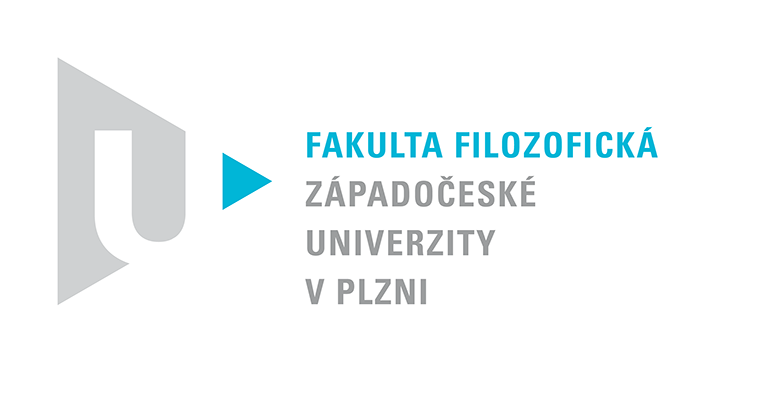 Katedra filozofiePROTOKOL O HODNOCENÍ PRÁCE